Anmeldung Märkte Einfach Keramik 2024							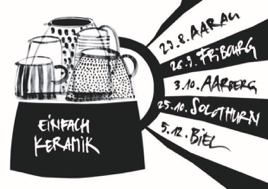  Winterthur 130.- Samstag   20. April 2024 Steinberggasse 8400 Winterthur  Thun 130.- inkl. Stand ( die Stadt stellt die Stände, es dürfen keine eigenen Zelte oder Stände benutzt werden)Samstag     1. Juni 2024 Rathausplatz 3600 Thun Fribourg 130.-Samstag, 15. Juni  2024 Place Georges-Python 1700 Fribourg Aarau 130.- Samstag   22. Juni 2024 Vor der Markthalle 5000 Aarau Weggis 130.- Samstag   20.  Juli  2024 Seepromenade 6353 Weggis X Versandkosten bei einem Markt 50.- ab 2 Märkten 100.-  _____ Gewünschte Anzahl Karten A5 	_____Anzahl adressierte zum Versenden an uns zurückWir sind auf euren Werbeeinsatz angewiesen! Wir lassen 10’000 Karten drucken. Alle verpflichten sich, Einladungskarten an potenzielle Kund*innen und Bekannte zu adressieren, am besten die ganze Adresskartei, wir staunen immer wieder wie weit Leute anreisen, um einen Markt zu besuchen! Wir schicken euch die gewünschte Anzahl Karten per Post. Ihr adressiert sie, markiert an welchen Märkten ihr anwesend seid und schreibt eure Adresse und Grüsse darauf. Sofort wieder an uns zurückschicken und wir machen einen Grossversand.Postet einfachkeramik auf Instagram und Facebook und verteilt Karten!www.einfachkeramik.ch Dort findet man alle Veranstaltungsorte, Öffnungszeiten und die Teilnehmer*innen der jeweiligen Märkte.Wir machen einen Pressetext und Pressearbeit. Wenn ihr jemanden in den Medien kennt, lasst es uns wissen!LabelVorname / NameStrasseOrte-Mailwww.TelefonDie Anmeldung gilt, sobald ihr von uns eine Bestätigung erhaltet.Ende Jahr verschicken wir die Rechnungen, die bis Anfang Februar 2024 einzuzahlen ist.IBAN CH94 0900 0000 3058 3411 9Lavabo Lavabelle GmbH / 2504 Biel/BienneOrganisation:Barbara SchwarzwälderIsabelle Jakob-MüllerLavabo LavabelleMettlenweg 72504 Biel032 341 00 47info@lavabolavabelle.chwww.lavabolavabelle.ch